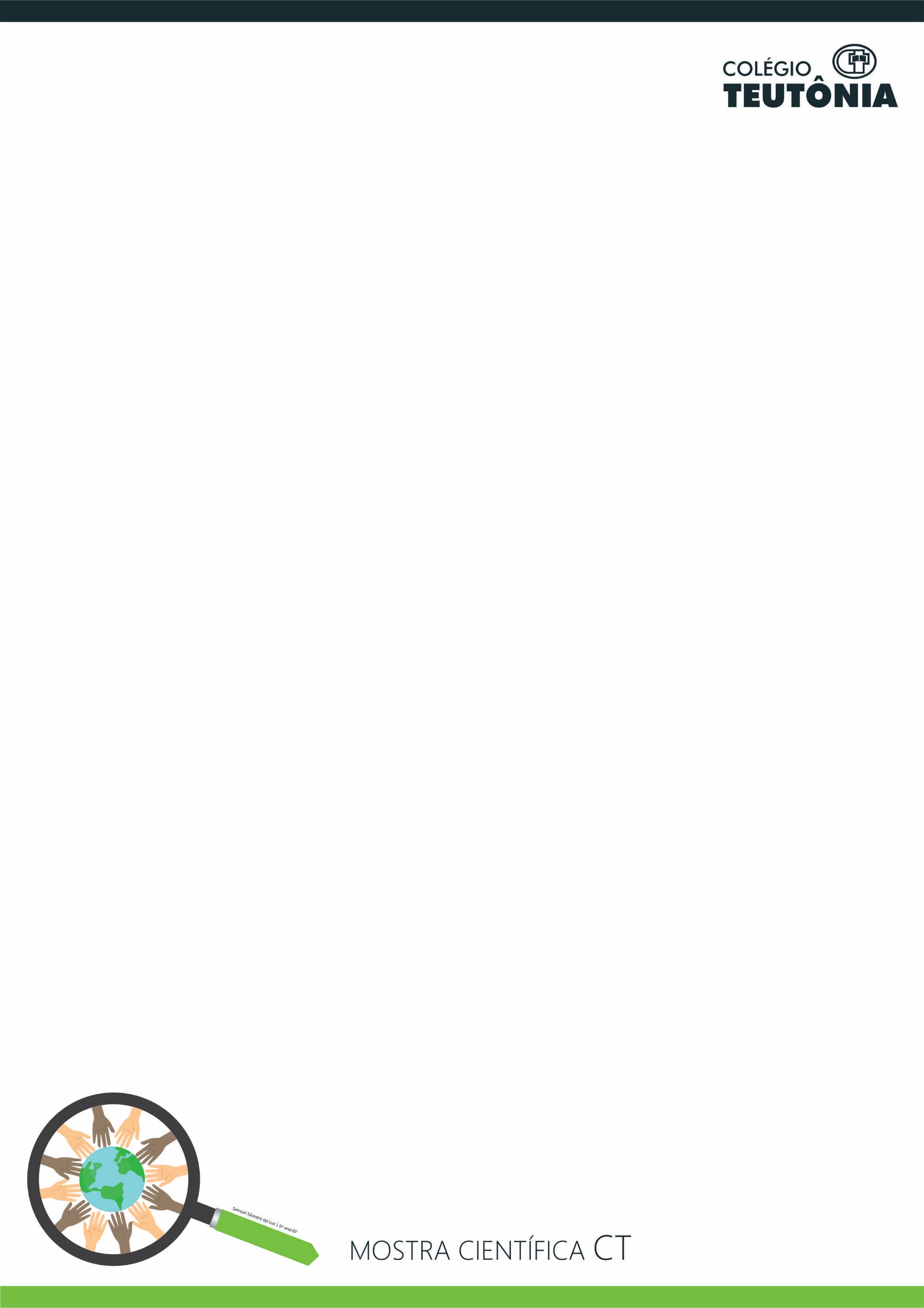 NOME DO PROJETONome dos alunosProfessor Orientador: NomeTurma – Nível – Colégio TeutôniaINTRODUÇÃOHipóteses, objetivos, justificativa...A PESQUISAMetodologia, dados encontrados...
RESULTADOSGráficos, imagens, descrição em tópicos;
REFERÊNCIA- apenas um / principal o resultado é nada mais do que constatar se as hipóteses foram ou não refutadas.